Приложение  № 1 к приказу  № 461 от 09.12.2021Мониторинг формирования функциональной грамотностиМатематическая грамотностьЗадания по математической грамотности отобраны на сайте института стратегии развития образования РФ http://skiv.instrao.ru/bank-zadaniy/matematicheskaya-gramotnost/ Комплексное задание «Уход за лошадьми» (2 задания).Уход за лошадьмиМария работает на конноспортивной базе и ухаживает за группой из восьми лошадей. Их клички – Хан, Бремен, Анкор, Пегас, Лувр, Клевер, Сюрприз и Буцефал.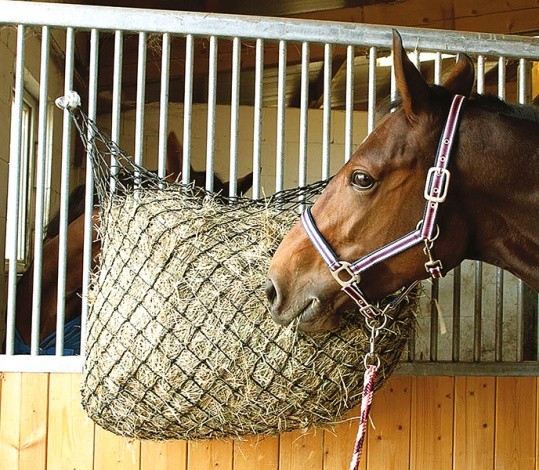 Основная обязанность Марии – кормление животных.Норма   одного   приёма   пищи   взрослой   лошади   –   5,6   кг,   в   день у лошади 3 таких приёма пищи.Сколько килограммов овса необходимо лошади в среднем на один приём пищи?Запишите ответ и приведите один из вариантов решения. Округлите ответ до десятых.Ответ:		 Решение:  		Мария знает, что за один приём пищи каждая из лошадей съедает: Хан, Бремен и Анкор – 1 норму, Пегас, Сюрприз, Буцефал и Клевер – 0,5 нормы, Лувр– 1,5 нормы.Эту группу лошадей перевозят на загородную тренировочную базу. Для них требуется заранее закупить корм на неделю. Необходимо определить, сколько всего килограммов корма необходимо лошадям этой группы на неделю. Заказ должен быть выражен в килограммах и записан целым числом.Запишите ответ и приведите соответствующее решение. Заказ:	кгРешение:  	Характеристика и система оценивания.	Комплексное задание «Уход за лошадьми» (2 задания).Уход за лошадьми. Задание 1.Характеристики заданияСодержательная область: КоличествоКомпетентностная область: ПрименятьКонтекст: Образование/Профессиональная деятельностьУровень сложности: НизкийФормат ответа: Задание с развёрнутым ответом (в виде текста, рисунка или и рисунка, и текста)Объект оценки: Выполнять вычисления с рациональными числамиСистема оцениванияУход за лошадьми. Задание 2.Характеристики заданияСодержательная область: КоличествоКомпетентностная область: ФормулироватьКонтекст: Образование/Профессиональная деятельностьУровень сложности: ВысокийФормат ответа: Задание с развёрнутым ответом (в виде текста, рисунка или и рисунка, и текста)Объект оценки: Округление по смыслуСистема оцениванияКомплексное задание «Первая линия московского метро» (2 задания).Первая линия московского метроНа начало 2020 года в московском метрополитене насчитывалось 14 линий, на которых были расположены 228 станций. Большинство станций расположены под землёй, 10 находятся на поверхности, 5 – на мостах и эстакадах.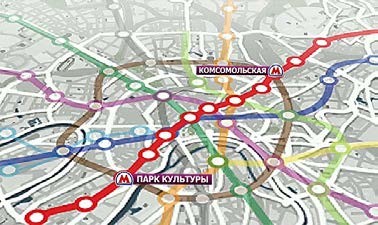 В таблице   даны   глубины   заложениястанций на части самой первой линии московского метро – Сокольнической. Знак «минус» означает, что станция расположена под землей, знак «плюс» – над поверхностью земли.Для электронной презентации доклада о Сокольнической линии московского метро Антону необходимо представить статистическую информацию о глубине заложения станций на этой линии до её продления в 2016 году.Найдите следующие средние характеристики (округляйте до целого):среднее арифметическое:  	  медиана:	 мода:  	Постройте диаграмму глубины заложения четырёх станций Сокольнической линии московского метро – от станции «Воробьёвы горы» до станции «Юго-Западная».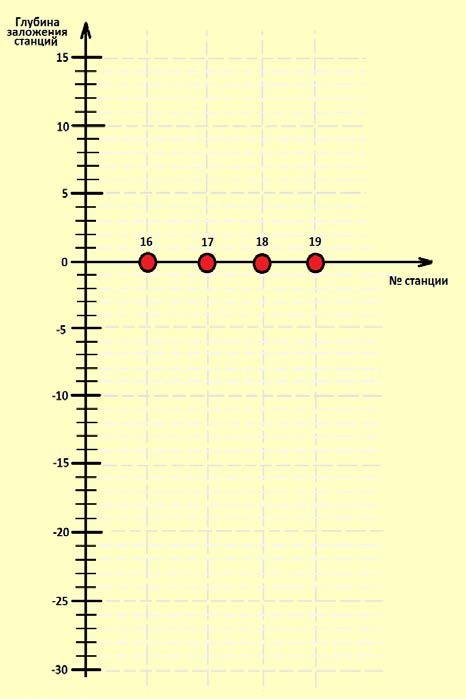 Характеристика и система оценивания.Комплексное задание «Первая линия московского метро» (2 задания).Первая линия московского метро. Задание 1.Характеристики заданияСодержательная область: Неопределённость и данныеКомпетентностная область: ПрименятьКонтекст: Общественная жизньУровень сложности: СреднийФормат ответа: Задание с несколькими краткими ответамиОбъект оценки: Вычисление статистических средних заданного набора данныхСистема оцениванияПервая линия московского метро. Задание 2.Характеристики заданияСодержательная область: Неопределённость и данныеКомпетентностная область: ПрименятьКонтекст: Общественная жизньУровень сложности: ВысокийФормат ответа: Задание на построениеОбъект оценки: Построение диаграммыСистема оцениванияКомплексное задание «Доставка обеда» (2 задания).Доставка обедаВ ресторане японской кухни действуют следующие условия доставки: стоимость доставки заказов до 990 рублей – 149 рублей;от 990 рублей – доставка бесплатно.Иван хочет заказать себе обед, состоящий из горячего блюда, салата и десерта. Цены представлены в таблице.Какую наименьшую сумму денег Иван заплатит за заказ из трёх блюд с учётом доставки?Ответ:  	Какой набор блюд может заказать Иван, если он хочет потратить как можно меньшую сумму денег, но при этом получить бесплатную доставку?Найдите все возможные варианты.	Характеристика и система оценивания.	Комплексное задание «Доставка обеда» (2 задания).Доставка обеда. Задание 1.Характеристики заданияСодержательная область: Неопределённость и данныеКомпетентностная область: ФормулироватьКонтекст: Личная жизньУровень сложности: НизкийФормат ответа: Задание с кратким ответомОбъект оценки: Реальные расчёты с извлечением данных из таблицы и текста, вычисления с натуральными числамиСистема оцениванияДоставка обеда. Задание 2.Характеристики заданияСодержательная область: Неопределённость и данныеКомпетентностная область: РассуждатьКонтекст: Личная жизньУровень сложности: ВысокийФормат ответа: Задание с несколькими краткими ответамиОбъект оценки: Перебор вариантов с использованием данных таблицы, реальные расчёты с извлечением данных из таблицы и текста, вычисления с целыми числамиСистема оцениванияКомплексное задание «Кулинарный колледж» (2 задания).Кулинарный колледжНаташа и Оля учатся в кулинарном колледже. Они изучают технологии приготовления различных блюд.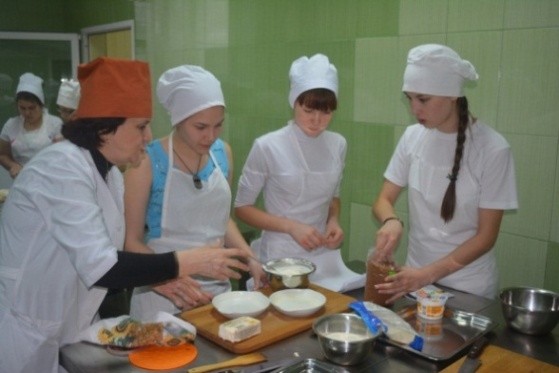 На занятиях по теме «Каши и блюда из круп» при вычислении массы готового продукта учащиеся считают, что:1 порция – это 200 граммов готовой каши;из 1 кг пшённой крупы получается 4 кг готовой каши;для приготовления 1 кг готовой каши пшённой необходимо 0,8 л жидкости, из которой 40 % составляет вода и 60 % молоко.На практическом занятии Наташа и Оля получили задание определить количество порций каши пшённой, которое можно приготовить из 3 кг пшена.Сделайте расчёты и приведите ответ.Ответ:	порцийНаташа и Оля должны рассчитать, сколько литров воды и сколько литров молока необходимо для приготовления 1 кг каши пшённой.Сделайте расчёты и приведите ответ.Ответ:	л воды 	 л молока	Характеристика и система оценивания.	Комплексное задание «Кулинарный колледж» (2 задания).Кулинарный колледж. Задание 1.Характеристики заданияСодержательная область: Количество.Компетентностная область: Применять.Контекст: Образование/профессиональная деятельностьУровень сложности: НизкийФормат ответа: Задание с кратким ответомОбъект оценки: Отношение пропорциональных величин, реальные расчётыСистема оцениванияКулинарный колледж. Задание 2.Характеристики заданияСодержательная область: Количество.Компетентностная область: ФормулироватьКонтекст: Образование/профессиональная деятельностьУровень сложности: НизкийФормат ответа: Задание с несколькими краткими ответамиОбъект оценки: Отношение пропорциональных величин, нахождение процента от числа, реальные расчётыСистема оцениванияУровни выполнения диагностической работы: С заданиями не справились – 0-3 балла.Преодолели минимальную границу выполнения заданий – 4-6 баллов.Выполнили задания на высоком уровне – 7-8 баллов.КодСодержание критерия1Дан верный ответ: 2,4 кг. Приведён один вариант подсчёта.Возможные варианты подсчёта:Вариант 1: 2600 : 365 : 3 ≈ 2,4 (кг)Вариант 2: 1) 26 : (26 + 28 + 7) = 26 : 61 ≈ 0,432) 5,6 ∙ 0,43 ≈ 2,4Вариант 3: 1) 26: (26 + 28 + 7) = 26 : 61 ≈ 0,432) 6100 : (365 ∙ 3) = 5,57 (ИЛИ: 2) 6100 : (365 ∙ 3) = 5,6)3) 5,57 ∙ 0,43 ≈ 2,4 (кг) (ИЛИ: 3) 5,6 ∙ 0,43 ≈ 2,4)0Другие ответы.КодСодержание критерия2Дан верный ответ: 765 кг. Приведено верное решение.Возможное решение:1) 3 + 2 + 1,5 = 6,5 норм;2) 6,5 ∙ 5,6 = 36,4 (кг) – на один приём пищи;3) 36,4 ∙ 3 ∙ 7 ≈ 764,4 (кг) – всего на неделю;4) Заказ – 765 кг, т.к. нельзя брать меньше, чем требуется по норме.Также принимается ответ 761 кг с возможным вариантом решения:1) 6100 : (365 ∙ 3) = 5,57 (кг) – норма одного приёма пищи взрослой лошади2) 6,5 ∙ 5,57 = 36,205 (кг) – на один приём пищи;3) 36,205 ∙ 21 ≈ 760,3 (кг) – всего на неделю.Заказать надо 761 кг, т.к. нельзя брать меньше, чем требуется лошади по норме.1Дан ответ: 764 или 760 (округление ответа до целого в меньшую сторону) или 756 (777) (округление 36,4 до целого в меньшую илибольшую	стороны),	при	этом	дано	решение,	показывающее,	как получено данное значение.0Другие ответы.№Название станцииГлубина заложения, м1Улица Подбельского-82Черкизовская-93Преображенская площадь-84Сокольники-95Красносельская-86Комсомольская-87Красные ворота-318Чистые пруды-359Лубянка-3310Охотный ряд-1511Библиотека имени Ленина-1212Кропоткинская-1313Парк культуры-1114Фрунзенская-4215Спортивная-4216Воробьёвы горы+1017Университет-2718Проспект Вернадского-819Юго-Западная-8КодСодержание критерия2Даны три верных ответа:среднее арифметическое: -17; медиана: -11; мода: -8.1Верно даны два из трёх ответов, один ответ дан неверно илиотсутствует.0Другие ответы.КодСодержание критерия1Диаграмма построена верно.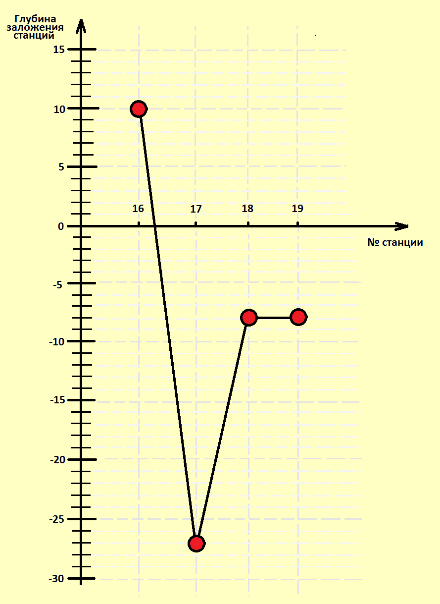 0Другие ответы.Горячие блюдаГорячие блюдаСалатыСалатыДесертыДесертыНазвание блюдаЦена, руб.Название блюдаЦена, руб.Название блюдаЦена, руб.Лапша с говядиной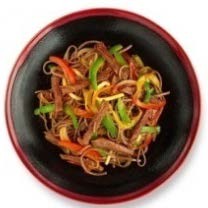 340Японский салат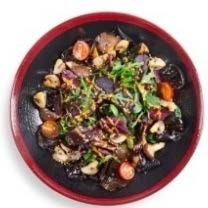 325Ореховый торт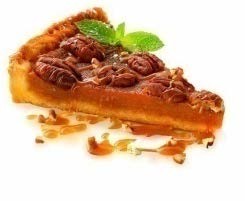 290Гречка с курицей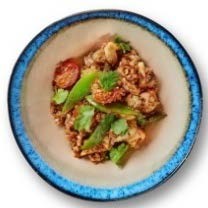 360Летний салат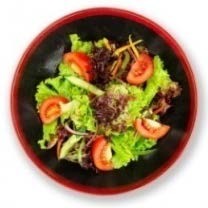 250Фруктовый кекс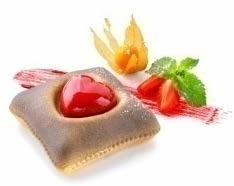 320Острая курица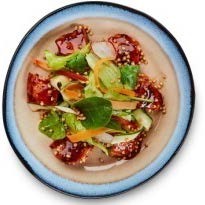 325Цезарь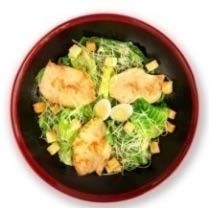 350Сладкие роллы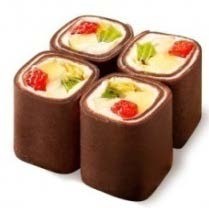 265Котлеты с соусом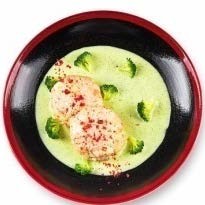 390Полезный салат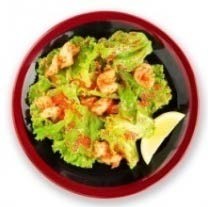 295Чизкейк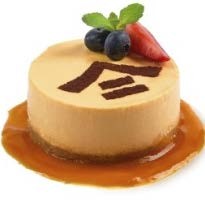 310Номер вариантаГорячее блюдоСалатДесерт123КодСодержание критерия1Дан верный ответ: 989 рублей. (325 + 250 + 265 + 149 = 989)0Другие ответы или ответ отсутствует.КодСодержание критерияСодержание критерияСодержание критерияСодержание критерияСодержание критерияСодержание критерия2Дан верный ответ: В таблицу занесены три варианта набора на наименьшую сумму в 995 рублей:Дан верный ответ: В таблицу занесены три варианта набора на наименьшую сумму в 995 рублей:Дан верный ответ: В таблицу занесены три варианта набора на наименьшую сумму в 995 рублей:Дан верный ответ: В таблицу занесены три варианта набора на наименьшую сумму в 995 рублей:Дан верный ответ: В таблицу занесены три варианта набора на наименьшую сумму в 995 рублей:Дан верный ответ: В таблицу занесены три варианта набора на наименьшую сумму в 995 рублей:2Номер вариантаГорячее блюдоСалатДесерт21Котлеты с соусомПолезный салатЧизкейк22Острая курицаЦезарьФруктовый кекс23Гречка с курицейЯпонский салатЧизкейк1В таблицу занесён хотя бы один верный набор.В таблицу занесён хотя бы один верный набор.В таблицу занесён хотя бы один верный набор.В таблицу занесён хотя бы один верный набор.В таблицу занесён хотя бы один верный набор.В таблицу занесён хотя бы один верный набор.0Другие ответы.Другие ответы.Другие ответы.Другие ответы.Другие ответы.Другие ответы.КодСодержание критерия1Дан верный ответ: 60 порций.0Другие ответы.КодСодержание критерия1Даны верные ответы: 0,32 л воды и 0,48 л молока.0Другие ответы.